Hi,So, the next lot of Maths is more about real life. I’ve made them Word documents so you should be able to write your answers directly onto the sheet. When you’ve finished, don’t forget to put your first name and date at the top and please save your work in the folder called ‘Your Work’ – use your first name and the number 1 for sheet 1 and number 2 for sheet 2 i.e. Fred 1, Fred 2.Then, there are some general money questions similar to those from the test. Again you can type your answers on the sheet and save it to the ‘Your Work’ folder please – use your first name and the number 3 i.e. Fred 3.Hope to see you soon.Mrs McGoochan 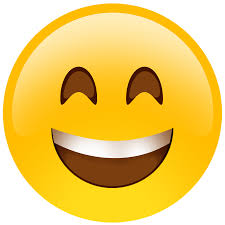 